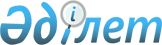 Об установлении ограничительных мероприятий на территории села Кертенди Нуринского района
					
			Утративший силу
			
			
		
					Решение акима села Кертенди Нуринского района Карагандинской области от 26 марта 2022 года № 3. Зарегистрировано в Министерстве юстиции Республики Казахстан 4 апреля 2022 года № 27399. Утратило силу решением акима села Кертенди Нуринского района Карагандинской области от 27 июня 2022 года № 8
      Сноска. Утратило cилу решением акима села Кертенди Нуринского района Карагандинской области от 27.06.2022 № 8 (вводится в действие со дня его первого официального опубликования).
      В соответствии с подпунктом 7) статьи 10-1 Закона Республики Казахстан "О ветеринарии" и на основании представления главного государственного ветеринарного-санитарного инспектора Нуринского района от 16 марта 2022 года № 02-13-129, РЕШИЛ:
      1. Установить ограничительные мероприятия на территории села Кертенди Нуринского района в связи с выявлением заболевания бешенство среди крупного рогатого скота.
      2. Контроль за исполнением настоящего решения оставляю за собой.
      3. Настоящее решение вводится в действие со дня его первого официального опубликования.
					© 2012. РГП на ПХВ «Институт законодательства и правовой информации Республики Казахстан» Министерства юстиции Республики Казахстан
				
      Аким села Кертенди

Г. Хасенов
